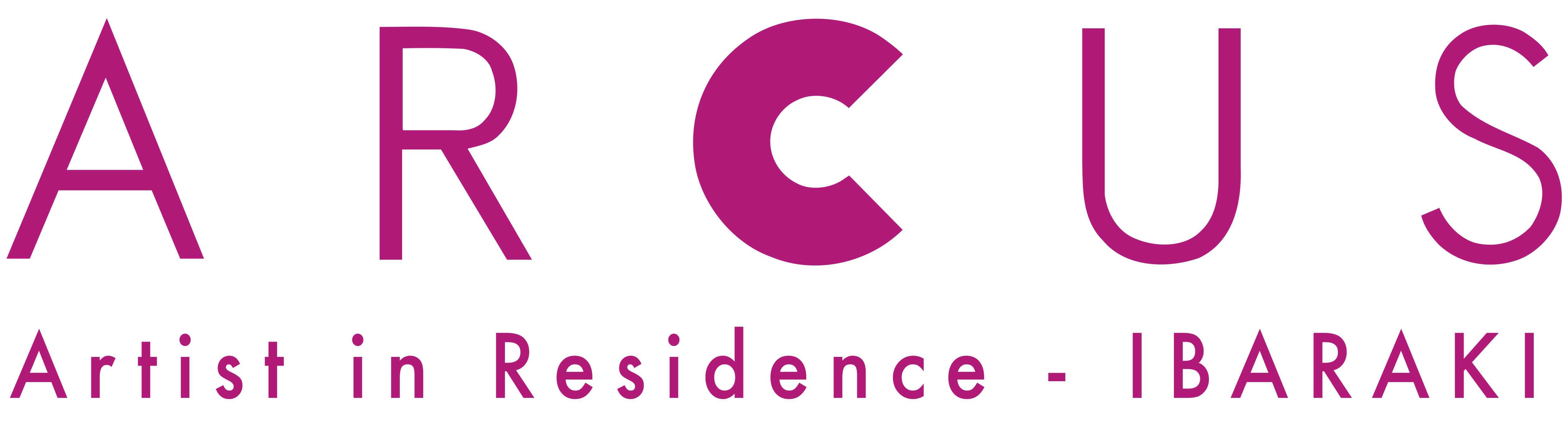 ARCUS Project IBARAKI 2022ARCUS Research   APPLICATION FORMFIRST NAME, LAST NAME FOR APPLYING AS A GROUP, LIST ALL MEMBERS’ NAMES FOR APPLYING AS A GROUP, LIST ALL MEMBERS’ NAMES NATIONALITY (as appears on passport) DATE OF BIRTH (yyyy/mm/dd)ADDRESS (Street, City, State, Postal, Country)EMAILEMAILBILLING ADDRESS (if it is same as above, indicate as “same”)PHONE (country code, area code, number) PHONE (country code, area code, number) WEBSITE or SNS handle name (optional)  GENDER (optional) GENDER (optional)OCCUPATION AFFLIATED ORGANIZATION(S) AFFLIATED ORGANIZATION(S) SUPPORTING ORGANIZATION / FUNDING INSTITUTION if applicableFUNDING AND GRANT STATUS Please specify the status of your funding/grant application including dates of results if you are applying FUNDING AND GRANT STATUS Please specify the status of your funding/grant application including dates of results if you are applying RESIDENCY PERIOD (check either one month or two months residency)RESIDENCY PERIOD (check either one month or two months residency)RESIDENCY PERIOD (check either one month or two months residency)□ ONE MONTH RESIDENCY□ TWO MONTHS RESIDENCY□ TWO MONTHS RESIDENCYFor one month residency, please indicate your preferred period as “1” or “2” in parentheses.(         )         June 10 Fri. – July 9 Sat.(         )         July 12 Tue. – August 10 Wed.June 10 Fri. – August 10 Wed. June 10 Fri. – August 10 Wed. ENGLISH PROFICIENCYJAPANESE PROFICIENCYJAPANESE PROFICIENCYNative・Fluent・Conversational・Basic ・NoneNative・Fluent・Conversational・Basic ・NoneNative・Fluent・Conversational・Basic ・NoneADDITIONAL SUPPORT (available with a fee / select ones that you would like to ask) ADDITIONAL SUPPORT (available with a fee / select ones that you would like to ask) ADDITIONAL SUPPORT (available with a fee / select ones that you would like to ask) 　　　　　　　　　□ Interpretation (research / interview / event)　□ Translation (English / Japanese)                                 □ Studio Visit   　　　　　　　　　□ Coordination& attend for research, interview, etc. 　　　　　　　　　□ Other supports specify:　　　　　　　　　□ Interpretation (research / interview / event)　□ Translation (English / Japanese)                                 □ Studio Visit   　　　　　　　　　□ Coordination& attend for research, interview, etc. 　　　　　　　　　□ Other supports specify:　　　　　　　　　□ Interpretation (research / interview / event)　□ Translation (English / Japanese)                                 □ Studio Visit   　　　　　　　　　□ Coordination& attend for research, interview, etc. 　　　　　　　　　□ Other supports specify:HOW DID YOU HEAR OF ARCUS RESEARCH PROGRAM? (check all that apply) HOW DID YOU HEAR OF ARCUS RESEARCH PROGRAM? (check all that apply) HOW DID YOU HEAR OF ARCUS RESEARCH PROGRAM? (check all that apply) 　　　　　　　　　□ ARCUS Project website /Facebook/Twitter　□ E-Newsletter from ARCUS　　　　　　　　　□ Applied to ARCUS AIR before    year(s) you applied: 　　　　　　　　　　□ Other websites/sources                                 □ From a friend/acquaintance/past participant　   □ From an organization/school　　　　　　　　　□ ARCUS Project website /Facebook/Twitter　□ E-Newsletter from ARCUS　　　　　　　　　□ Applied to ARCUS AIR before    year(s) you applied: 　　　　　　　　　　□ Other websites/sources                                 □ From a friend/acquaintance/past participant　   □ From an organization/school　　　　　　　　　□ ARCUS Project website /Facebook/Twitter　□ E-Newsletter from ARCUS　　　　　　　　　□ Applied to ARCUS AIR before    year(s) you applied: 　　　　　　　　　　□ Other websites/sources                                 □ From a friend/acquaintance/past participant　   □ From an organization/schoolTWO REFERENCES (short-listed candidates may be asked to provide a letter from one of their references)TWO REFERENCES (short-listed candidates may be asked to provide a letter from one of their references)REFERENCE 1 REFERENCE 2Name TitleInstitution (if any) EmailName TitleInstitution (if any) Email